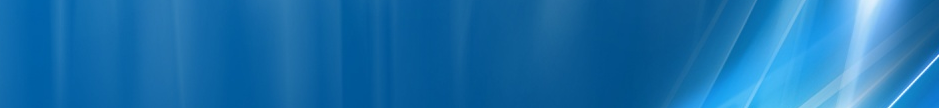 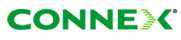 Ca si celule DCS în BA_List avem declarate BCCH-urile 641 / 651 / 653.Acolo în municipal unde am monitiorzat acest canal (pe banile din fata aleii de intrare) Orange-ul statea pe site-ul de la Opera (BI_483) pe sectorul 3…BCCHAfiseazaLACCIDTRXDiverse60Spitalul Municipal11142308015H3, H24, H44, H58, H602Ter  |  MB 0BSIC 56RAM            |GSM-111 dBmRAR2RAM            |DCS-T321240240  (TEMS)PRP4DSF22GSMEAHC  B  - 2Ter  MB0DCS-MT                 |GSMMS-TXPWR-MAX-CCH5     |33 dBmBABS-AG-BLKS-RES1CMCCCH configuration0     |Not CombinedCRH8